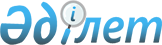 Қазақстан Республикасы Үкіметінің 2002 жылғы 2 тамыздағы N 864 қаулысына өзгерістер енгізу туралы
					
			Күшін жойған
			
			
		
					Қазақстан Республикасы Үкіметінің 2003 жылғы 23 сәуірдегі N 392 қаулысы. Күші жойылды - Қазақстан Республикасы Үкіметінің 2009 жылғы 19 қыркүйектегі N 1411 Қаулысымен      Ескерту. Қаулының күші жойылды - ҚР Үкіметінің 2009.09.19. N 1411 Қаулысымен.      Қазақстан Республикасының Үкіметі қаулы етеді: 

      1. "Қазақстан Республикасының 2003-2005 жылдарға арналған Мемлекеттік аграрлық азық-түлік бағдарламасын іске асыру жөніндегі Іс-шаралар жоспары туралы" Қазақстан Республикасы Үкіметінің 2002 жылғы 2 тамыздағы N 864 қаулысына (Қазақстан Республикасының ПҮКЖ-ы, 2002 ж., N 26, 278-құжат) мынадай өзгерістер енгізілсін: 

      көрсетілген қаулымен бекітілген Қазақстан Республикасының 2003-2005 жылдарға арналған Мемлекеттік аграрлық азық-түлік бағдарламасын іске асыру жөніндегі Іс-шаралар жоспарында: 

      реттік нөмірі 13-жолда: 

      "Іс-шара" деген 2-бағандағы "және оны қаржыландыру ережесін әзірлеу" деген сөздер алынып тасталсын; 

      "Аяқтау нысаны" деген 3-бағандағы "Қазақстан Республикасы Үкіметі қаулысының жобасы" деген сөздер "Қазақстан Республикасының Үкіметіне ақпарат" деген сөздермен ауыстырылсын. 

      2. Осы қаулы қол қойылған күнінен бастап күшіне енеді.       Қазақстан Республикасының 

      Премьер-Министрі 
					© 2012. Қазақстан Республикасы Әділет министрлігінің «Қазақстан Республикасының Заңнама және құқықтық ақпарат институты» ШЖҚ РМК
				